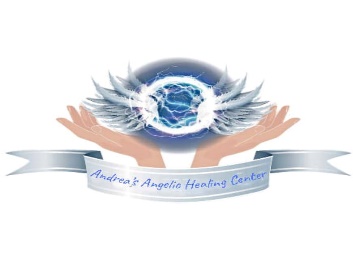 Andrea’s Angelic Healing CentreMenopause Consultation FormNAME ……………………………………………………………………………………….…………..…………DATE OF BIRTH ………………………………………………………………………..………………………..ADDRESS ……………………………………………….………………………………………………………
POSTCODE ……………………………………………………………………………………………...……….MOBILE NUMBER ……………………………………………………………………………………………….E-MAIL ADDRESS ……………………………………………………………………………………….………DOCTOR NAME ………………………………………………………………………………………………….SURGERY NAME ………………………………………………………………………………………………..Occupation…………………………………………………………………………….…………..…………Do you currently take HRT? ……………………………………………….…………..…………DietBriefly state what your diet is like ie fruit/vegetables/meat/fish……………………………………………………………………………………….…………..…………Do you have sugar cravings? ………………………………………Weight ______________Height ______________Waist _______________Hip __________Do you exercise? If so, what do you do? ……………………………………………………………………………………….…………..…………Do you eat post 8pm? ……………………………………………………………………………………….…………..…………Do you suffer with Anxiety 				Y/NDo you suffer with Depression 				Y/NDo you have chest pains				Y/NDo you have any things happening at home or work that may be affecting your moods? ……………………………………………………………………………………….…………..…………Are you experiencing problems in your sex life? 		Y/N ARE YOU CURRENTLY RECEIVING ANY MEDICAL TREATMENT?		             Y / NARE YOU TAKING ANY CURRENT MEDICATIONS?				             Y / NIF YES PLEASE LIST …………………………………………………………………………………..…………………………………What do you do for pleasure/ me time/ self-love……………………………………………………………………………………….…………..…………What do you want to improve in yourself … self-development?……………………………………………………………………………………….…………..…………What do you want to improve in your physical health?……………………………………………………………………………………….…………..………………………………………………………………………………………………….…………..………………………………………………………………………………………………….…………..…………What are your long terms goals in your emotional/physical and spiritual life?……………………………………………………………………………………….…………..…………Relationships? Partner? Children? ……………………………………………………………………………………….…………..…………PLEASE SIGN AND DATE TO AGREE THE ABOVE INFORMATION IS CORRECT:PATIENT SIGNATURE 	………………………………………………………	DATE ………………………